报名号：教师资格认定申请表（补））注：本表由教育部监制。由教师资格认定机构用A4 纸打印，一式两份。一份存入申请人人事档案，一份由认定机构归档保存。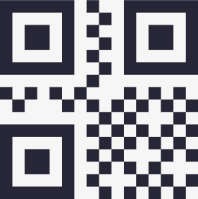 姓	名性别性别性别出生年月民族民族民族政治面貌职业职业职业专业技术职务有效身份证件类型身份证身份证身份证身份证身份证身份证有效身份证件号码有效身份证件号码有效身份证件号码有效身份证件号码有效身份证件号码有效身份证件号码毕业学校和专业申请地类型联系电话联系电话联系电话联系电话联系电话联系电话通讯地址申请资格种类申请任教学科申请任教学科申请任教学科申请任教学科申请任教学科申请任教学科学历学位普通话水平测试等级普通话水平测试等级普通话水平测试等级普通话水平测试等级普通话水平测试等级普通话水平测试等级健康状况教育教学能力教育教学能力教育教学能力教育教学能力教育教学能力教育教学能力个人承诺书本人热爱教育事业，遵守宪法和法律法规，恪守职业道德，严守社会公德。无不良品行和违法犯罪记录，提交的申请材料真实、准确。如与事实不符，愿意接受相应行政处罚和法律责任。承诺人：	年	月	日个人承诺书本人热爱教育事业，遵守宪法和法律法规，恪守职业道德，严守社会公德。无不良品行和违法犯罪记录，提交的申请材料真实、准确。如与事实不符，愿意接受相应行政处罚和法律责任。承诺人：	年	月	日个人承诺书本人热爱教育事业，遵守宪法和法律法规，恪守职业道德，严守社会公德。无不良品行和违法犯罪记录，提交的申请材料真实、准确。如与事实不符，愿意接受相应行政处罚和法律责任。承诺人：	年	月	日个人承诺书本人热爱教育事业，遵守宪法和法律法规，恪守职业道德，严守社会公德。无不良品行和违法犯罪记录，提交的申请材料真实、准确。如与事实不符，愿意接受相应行政处罚和法律责任。承诺人：	年	月	日个人承诺书本人热爱教育事业，遵守宪法和法律法规，恪守职业道德，严守社会公德。无不良品行和违法犯罪记录，提交的申请材料真实、准确。如与事实不符，愿意接受相应行政处罚和法律责任。承诺人：	年	月	日个人承诺书本人热爱教育事业，遵守宪法和法律法规，恪守职业道德，严守社会公德。无不良品行和违法犯罪记录，提交的申请材料真实、准确。如与事实不符，愿意接受相应行政处罚和法律责任。承诺人：	年	月	日个人承诺书本人热爱教育事业，遵守宪法和法律法规，恪守职业道德，严守社会公德。无不良品行和违法犯罪记录，提交的申请材料真实、准确。如与事实不符，愿意接受相应行政处罚和法律责任。承诺人：	年	月	日个人承诺书本人热爱教育事业，遵守宪法和法律法规，恪守职业道德，严守社会公德。无不良品行和违法犯罪记录，提交的申请材料真实、准确。如与事实不符，愿意接受相应行政处罚和法律责任。承诺人：	年	月	日个人承诺书本人热爱教育事业，遵守宪法和法律法规，恪守职业道德，严守社会公德。无不良品行和违法犯罪记录，提交的申请材料真实、准确。如与事实不符，愿意接受相应行政处罚和法律责任。承诺人：	年	月	日个人承诺书本人热爱教育事业，遵守宪法和法律法规，恪守职业道德，严守社会公德。无不良品行和违法犯罪记录，提交的申请材料真实、准确。如与事实不符，愿意接受相应行政处罚和法律责任。承诺人：	年	月	日个人承诺书本人热爱教育事业，遵守宪法和法律法规，恪守职业道德，严守社会公德。无不良品行和违法犯罪记录，提交的申请材料真实、准确。如与事实不符，愿意接受相应行政处罚和法律责任。承诺人：	年	月	日个人承诺书本人热爱教育事业，遵守宪法和法律法规，恪守职业道德，严守社会公德。无不良品行和违法犯罪记录，提交的申请材料真实、准确。如与事实不符，愿意接受相应行政处罚和法律责任。承诺人：	年	月	日个人承诺书本人热爱教育事业，遵守宪法和法律法规，恪守职业道德，严守社会公德。无不良品行和违法犯罪记录，提交的申请材料真实、准确。如与事实不符，愿意接受相应行政处罚和法律责任。承诺人：	年	月	日个人承诺书本人热爱教育事业，遵守宪法和法律法规，恪守职业道德，严守社会公德。无不良品行和违法犯罪记录，提交的申请材料真实、准确。如与事实不符，愿意接受相应行政处罚和法律责任。承诺人：	年	月	日个人承诺书本人热爱教育事业，遵守宪法和法律法规，恪守职业道德，严守社会公德。无不良品行和违法犯罪记录，提交的申请材料真实、准确。如与事实不符，愿意接受相应行政处罚和法律责任。承诺人：	年	月	日个人承诺书本人热爱教育事业，遵守宪法和法律法规，恪守职业道德，严守社会公德。无不良品行和违法犯罪记录，提交的申请材料真实、准确。如与事实不符，愿意接受相应行政处罚和法律责任。承诺人：	年	月	日个人承诺书本人热爱教育事业，遵守宪法和法律法规，恪守职业道德，严守社会公德。无不良品行和违法犯罪记录，提交的申请材料真实、准确。如与事实不符，愿意接受相应行政处罚和法律责任。承诺人：	年	月	日个人承诺书本人热爱教育事业，遵守宪法和法律法规，恪守职业道德，严守社会公德。无不良品行和违法犯罪记录，提交的申请材料真实、准确。如与事实不符，愿意接受相应行政处罚和法律责任。承诺人：	年	月	日个人承诺书本人热爱教育事业，遵守宪法和法律法规，恪守职业道德，严守社会公德。无不良品行和违法犯罪记录，提交的申请材料真实、准确。如与事实不符，愿意接受相应行政处罚和法律责任。承诺人：	年	月	日个人承诺书本人热爱教育事业，遵守宪法和法律法规，恪守职业道德，严守社会公德。无不良品行和违法犯罪记录，提交的申请材料真实、准确。如与事实不符，愿意接受相应行政处罚和法律责任。承诺人：	年	月	日个人承诺书本人热爱教育事业，遵守宪法和法律法规，恪守职业道德，严守社会公德。无不良品行和违法犯罪记录，提交的申请材料真实、准确。如与事实不符，愿意接受相应行政处罚和法律责任。承诺人：	年	月	日教师资格认定专家评议委员会评议意见公 章/签字年	月	日教师资格认定专家评议委员会评议意见公 章/签字年	月	日教师资格认定专家评议委员会评议意见公 章/签字年	月	日教师资格认定专家评议委员会评议意见公 章/签字年	月	日教师资格认定专家评议委员会评议意见公 章/签字年	月	日教师资格认定专家评议委员会评议意见公 章/签字年	月	日教师资格认定专家评议委员会评议意见公 章/签字年	月	日教师资格认定专家评议委员会评议意见公 章/签字年	月	日教师资格认定机构意见公 章年	月	日教师资格认定机构意见公 章年	月	日教师资格认定机构意见公 章年	月	日教师资格认定机构意见公 章年	月	日教师资格认定机构意见公 章年	月	日教师资格认定机构意见公 章年	月	日教师资格认定机构意见公 章年	月	日教师资格认定机构意见公 章年	月	日教师资格认定机构意见公 章年	月	日教师资格认定机构意见公 章年	月	日教师资格认定机构意见公 章年	月	日教师资格认定机构意见公 章年	月	日教师资格认定机构意见公 章年	月	日教师资格证书号码备注